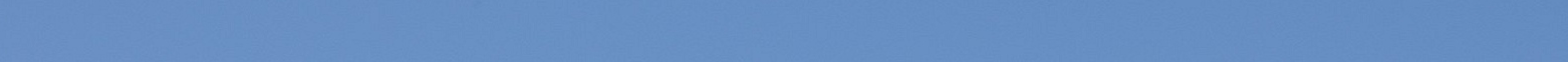 Maria,
primeira discípula do Senhor,nós vos damos graças pelo grupo de sacerdotes,Champagnat e Colin entre eles,que se consagraram em Fourvière há 200 anose se comprometeram a renovar a Igreja,inspirados por vós e sob vossa proteção.Somos gratos pela família marista,atualmente espalhada por toda a terra,herdeira daquele sonho dos primeiros maristase que deseja, hoje como ontem,colocar-se a serviço de nossos irmãos e irmãs,especialmente daqueles que vivem em situações de maior vulnerabilidade.Somos gratos, de maneira especial, pelo carisma recebido por intermédio de Marcelino Champagnat,que tantas vezes dirigiu-se a Fourvière
para confiar-vos os seus projetose abandoná-los em vossas mãos.  Conscientes de queFazeis sempre tudo entre nós,nós vos damos graças por tantas geraçõesde irmãos maristas que, nos cinco continentes,dedicaram suas vidaspara a evangelização de crianças e jovens.Somos gratos pelo crescimento do laicato marista,mulheres e homens chamados pelo Espírito Santopara viver sua vocação cristã como maristas,em comunhão com os irmãose partilhando uma mesma missão.Todos nós,maristas de Champagnat,nos entregamos a vós, boa Mãe de Fourvière,peregrina da fé,para que, com audácia e generosidade,sejamos sinais de vossa ternura e misericórdiaentre os Montagne de hojee fiéis à nossa missãode fazer Jesus Cristo conhecido e amado. Amém.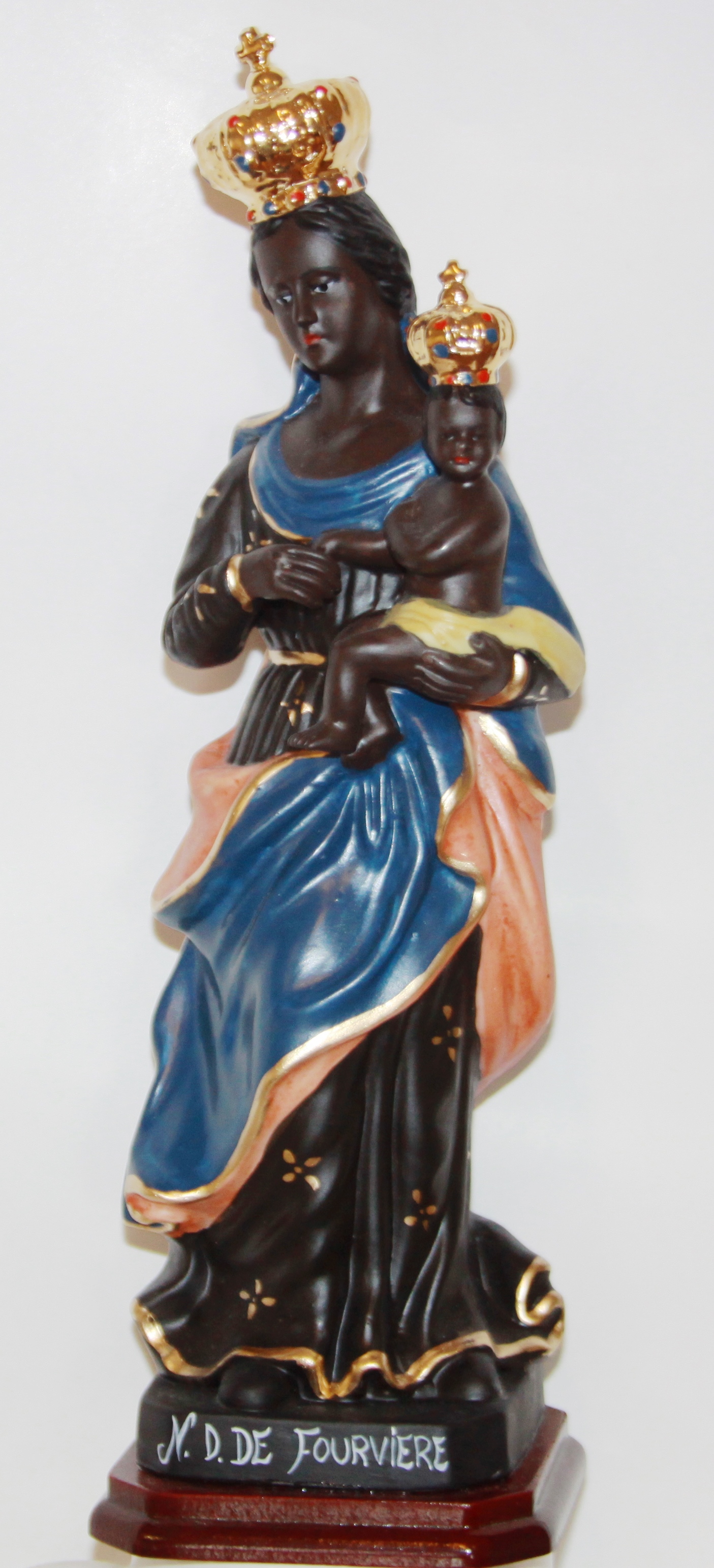 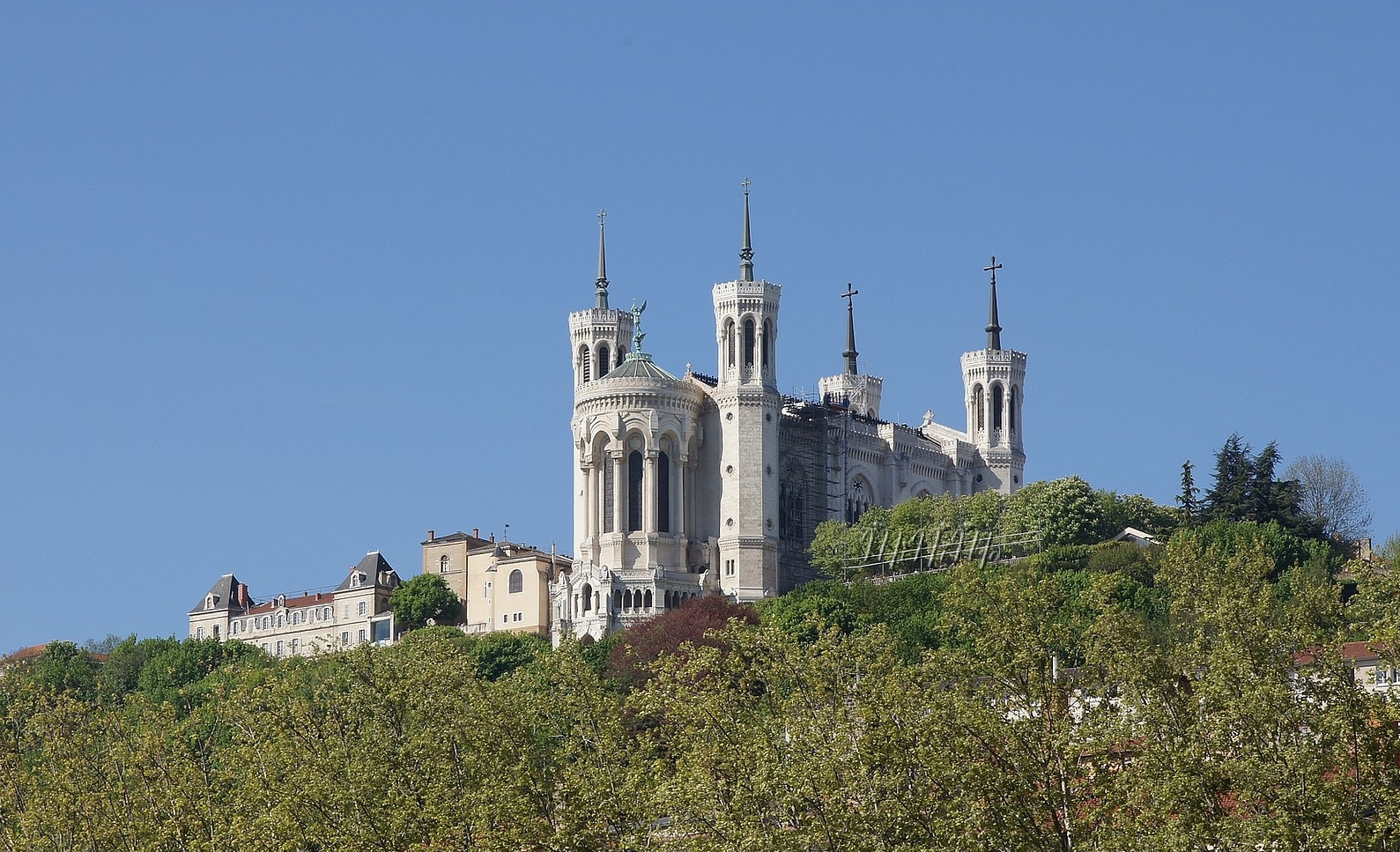 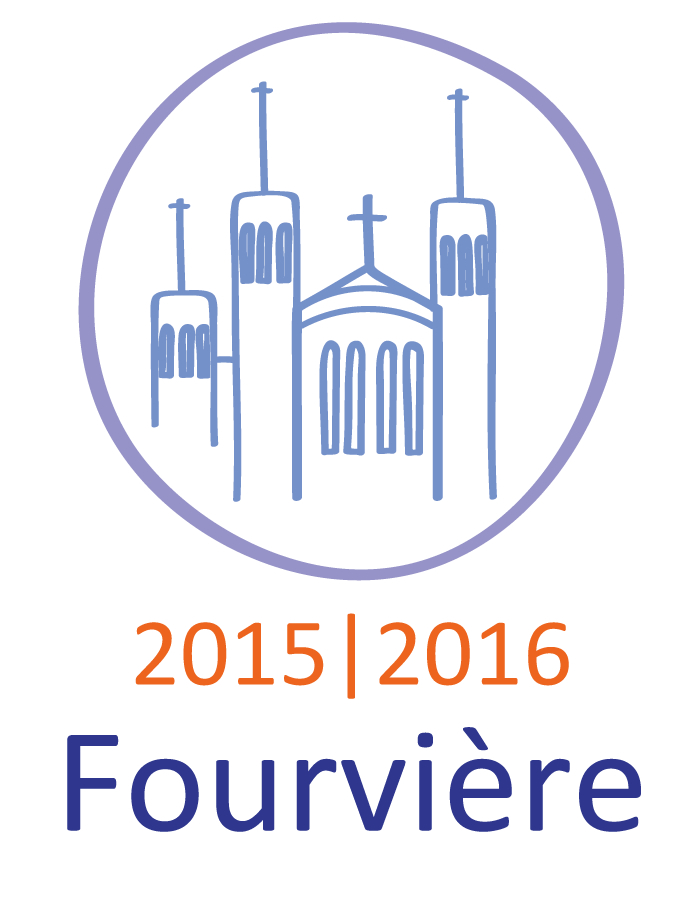 